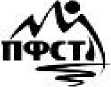 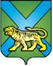 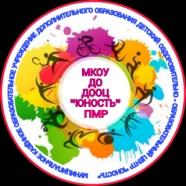 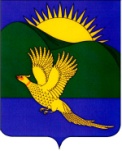 К Краевые соревнования по спортивному туризму                    «КРЕЩЕНСКАЯ БИТВА»
/дистанция пешеходная/20-22 января  2023 г.                                                                                                 Спортивный зал ДК
                                                                                                                                          С. СергеевкаИНФОРМАЦИОННЫЙ БЮЛЛЕТЕНЬ1.Общая информацияСоревнования проводятся в соответствии с правилами вида спорта «спортивный туризм», утвержденными приказом Министерства спорта Российской Федерации от 22 апреля 2021 года № 255 (далее – Правила), единым календарным планом официальных физкультурных мероприятий и спортивных мероприятий Приморского края на 2023 год.Участникам, представителям, тренерам и судьям, находящимся на соревновании, необходимо соблюдать Регламент по организации и проведению официальных физкультурных и спортивных мероприятий на территории РФ в условиях сохранения рисков распространения COVID-19 и его дополнений и изменений.2.Время и место проведения     Соревнования проводятся в период с 20 по 22 января  2023 года в                           с. Сергеевка, Партизанского муниципального района, ул. 2-я рабочая, в спортивном зале ДК.3.Организаторы КОО «Приморская федерация спортивного туризма»МКОУ ДО ДООЦ Юность ПМР Приморского краяСостав главной судейской коллегии4. Программа соревнованийСоревнования проводятся  на дистанциях 1, 2 и 3 класса в дисциплинах «дистанция - пешеходная» , «дистанция-пешеходная связка».5.Участники соревнований и требования к ним     К соревнованиям допускаются участники команд туристских клубов, образовательных учреждений, организаций Приморского края включенные в Заявку, имеющие медицинский допуск, требуемую спортивную квалификацию, удовлетворяющие возрастным ограничениям и имеющие необходимое снаряжение.    Состав команды для участия в соревнованиях от муниципального образования (клуба, региона) не ограничен, 1 представитель, 1 судья.    Минимальные возраст и спортивная квалификация участников соревнований должны удовлетворять требованиям действующих Правил.Возраст участников определяется календарным годом.    На соревнованиях устанавливаются следующие возрастные группы:    Участники имеют право выступать  на дистанциях разных  класса, в разных дисциплинах ( дистанция - пешеходная,)  в разных возрастных группах, в соответствие с возрастными разрядными  требованиями.6. Условия финансирования, питания, размещения        В расходы МКОУ ДООЦ Юность включено:- подготовка зала в соответствии с требованиями безопасности;- обеспечение постановки дистанций спортивным инвентарем;- обеспечение системой электронной отметки;- обеспечение звуковым и компьютерным оборудованием;- информационное обеспечение;- формирование наградного фонда.Организационные (стартовые) взносы взимаются КОО «Приморская федерация спортивного туризма» и направляются на:- оплату организационных расходов;- формирование наградного фонда;- питание судей.Расходы, связанные с проездом участников и руководителей к месту соревнований и обратно, питание участников в пути, с организационными взносами несут командирующие организации.Организационный взносОрганизационный взнос за каждую дистанцию 1 класс – 300 рублей с 1 участника, 2 класса - 300 рублей с 1 участника, 3 класса-350 рублей Организационные вопросы.Проживание ночлег с 20-22 января в МКОУ СОШ с. Сергеевка 150р с человека. За  сутки.Питание В  школьной столовой из расчета 500руб. в день с человека, итого 1000р.  7. Подача заявок на участие    Предварительные заявки на участие в соревнованиях до 18 января  2023г. включительно.    Предварительные заявки(приложение №1 к Положению)   подаются по электронной почте Paha-superstar@mail.ru         Для участия в соревнованиях делегации подают оригинал именной заявки установленной формы (приложение №2 к Положению) раздельно на каждый класс дистанции и возрастную группу перед стартом в комиссию по допуску на месте соревнований и обязательно согласие на обработку персональных данных и передачу оператором персональных данных третьим лицам (приложение 3) (В случае несовершеннолетия субъекта согласие дает законный представитель). .8. Адрес и номера телефонов для связиС. Сергеевка ул. 2-я рабочая №2а  спортзал Дома Культуры Главный судья-Старков Павел Викторович, тел. 89502829145Приложение №2 к положению № В главную судейскую коллегию Краевых соревнований по спортивному туризмуКРЕЩЕНСКАЯ БИТВА/дистанция пешеходная/ №от название командирующей организации, адрес, телефон, e-mail,ЗАЯВКАПросим допустить к участию в соревнованиях _____________________________название командына дистанцию _________ класса _____________________ в следующем составе:                                                          класс дистанции                                                         возрастная группаВсего допущено к соревнованиям _______ человек. Не допущено _______ человек, в том числе: 	ФИО не допущенныхМ.П.	Врач ________________ /________________________/Печать медицинского учреждения	                подпись врача/ расшифровка подписи врача/Тренер - представитель команды 	Судья от команды 	Руководитель  направляющей организации __________________/_____________________/М.П.                  	Приложение: 1. Документы о возрасте, 2. Документы о квалификации, 3. Медицинский допуск.______________			__________________		_________________        (дата)			        (подпись)			    (И.О. Фамилия)Главный судья Старков Павел Викторович, СС1К, с. СергеевкаГлавный секретарьЧиняева Елена Евгеньевна СС1К г.ВладивостокЗаместитель главного секретаря Старкова Валентина Сергеевна СС2К с.СергеевкаЗаместитель  главного судьиГалкин Александр Владимирович СС1К С. ХорольЗаместитель главного судьипо безопасностиКазаченок Андрей Николаевич СС1К                      Г.АртемЗаместитель главного судьи по судействуТихонов Дмитрий Михайлович СС1К с. ВоздвиженкаЗаместитель главного судьи по информацииДемчук Александр Юрьевич СС2К с.Сергеевка             Начальник дистанции Тюменцев Виктор АнатольевичСС2КС.Сергеевка20 января17:00 – заезд размещение; 18:00 – работа комиссии по допуску;19:00 – официальная тренировка;21:00 –представительская;21 января10:00 – открытие соревнований;10:30-старт на  «дистанции-пешеходная связка»2класс;14:00-старт на «дистанции-пешеходная связка»3класс;22 января10:00 – старт на дистанции пешеходная, 1 класс;11:00 – старт на дистанции пешеходная, 2 класс;12:00 – старт на дистанции пешеходная, 3 класс; 15:00 – награждение  победителей.Закрытие соревнованийКлассдистанцииВозрастная группаДопускаемый возраст участниковТребование спортивнойквалификации (не ниже)1Новички10-16 летСпортсмены с разрядами не допускаются.1Мальчики девочки9-10 лет (2014-2013) г.р.без требований к спортивному разряду2Мальчики, девочки10-13лет(2013-2010) г.р.без требований к спортивному разряду2Мальчики девочки14-15 лет(2009-2008) г.р.без требований к спортивному разряду2Мальчики девочкибез требований к спортивному разряду3Юноши,девушки16-20 лет(2007-2003) г.р.3-ий спортивный (1-ю)№ п/пФамилия Имя Отчество участника (полностью)дата и год рождения (полностью)Спортивный РазрядМЕДИЦИНСКИЙ ДОПУСКСлово «Допущен»Подпись и Печать Врачанапротив каждого участникаПримечание1234                        Согласие субъекта персональных данных на обработкуи передачу оператором персональных данных третьим лицам                        Согласие субъекта персональных данных на обработкуи передачу оператором персональных данных третьим лицамЯ, ___________________________________________________________________________________Я, ___________________________________________________________________________________зарегистрированный(-ая) по адресу: __________________________________________________________зарегистрированный(-ая) по адресу: __________________________________________________________паспорт серия _______ N ______________,выдан (когда и кем) ____________________________________________________________________________________________________________________________,от 27 июля 2006 г. N 152-ФЗ "О персональных данных", свободно, своей волей и в своем интересе даю согласие Краевой общественной организации «Приморская федерация спортивного туризма»(наименование Оператора персональных данных)___________________________________________________________________________________________,от 27 июля 2006 г. N 152-ФЗ "О персональных данных", свободно, своей волей и в своем интересе даю согласие Краевой общественной организации «Приморская федерация спортивного туризма»(наименование Оператора персональных данных)на включение моих персональных данных, или персональных данных несовершеннолетнего ребенка ф.и.о___________________________________________________________________________________________законным представителем которого я являюсь  в общедоступные источники персональных данных и обработку моих персональных данных, включающих: фамилия, имя, отчество, дата и место рождения; паспортные данные; сведения об образовании (с указанием учебных заведений); сведения о трудовой деятельности с указанием наименования организации и занимаемой должности (в том числе по совместительству); сведения об участии (членстве) в органах управления иных юридических лиц; биографические данные, фотография, контактная информация, собственноручная подпись.в целях исполнения обязанностей Оператора при проведение физкультурных и спортивных мероприятий в Приморском крае в рамках календарного плана министерства физической культуры и спорта Приморского края и при моем участия в проводимых согласно календарному плату физкультурно-спортивных мероприятий.при условии, что их обработка осуществляется ответственным лицом Оператора. В процессе обработки Оператором моих персональных данных я предоставляю право его работникам передавать мои персональные данные другим ответственным лицам Оператора и третьим лицамПредоставляю Оператору право осуществлять все действия (операции) с моими персональными данными, включая сбор, систематизацию, накопление, хранение, обновление, изменение, использование, обезличивание, блокирование, уничтожение.Оператор вправе обрабатывать мои персональные данные посредством внесения их в электронные базы данных, включения в списки (реестры) и отчетные формы, предусмотренные документами, регламентирующими порядок ведения и состав данных в учетно-отчетной документации, а также отношениями, установленными руководящими документами между Оператором и третьими лицами:министерством физической культуры и спорта Приморского края, расположенным адресу: г. Владивосток, ул. Батарейная, д. 2;Краевым государственным автономным учреждением «Центр спортивной подготовки Приморского края», расположенным по адресу: г. Владивосток, ул. Батарейная, 2 .Оператор имеет право во исполнение своих обязательств по обмену (прием и передачу) моими персональными данными с третьими лицами осуществлять с использованием машинных носителей информации, каналов связи и в виде бумажных документов без специального уведомления меня об этом.Оператор имеет право передавать мои персональные данные третьим лицам для их (персональных данных) обработки (включая сбор, систематизацию, накопление, хранение, уточнение (обновление, изменение), использования, обезличивания, блокирования, уничтожения персональных данных),  третьими лицами, при этом общее описание вышеуказанных способов обработки данных приведено в  Законе  152-ФЗ.Срок хранения моих персональных данных соответствует сроку хранения первичных документов и составляет 6 лет.Настоящее согласие дано мной добровольно и действует бессрочно.Я, _______________________________________________________________________________________(ф.и.о. субъекта персональных данных, или его законного представителя)оставляю за собой право отозвать свое согласие посредством составления соответствующего письменного документа, который может быть направлен в адрес Оператора по почте заказным письмом с уведомлением о вручении либо вручен лично под расписку представителю Оператора.В случае получения моего письменного заявления об отзыве настоящего согласия на обработку персональных данных Оператор обязан прекратить их обработку моих персональных данных в течение  30 (тридцати) дней с момента получения такого согласия и в случае, если сохранение персональных данных более не требуется для целей обработки персональных данных, уничтожить персональные данные или обеспечить их уничтожение (если обработка персональных данных осуществляется другим лицом, действующим по поручению оператора).на включение моих персональных данных, или персональных данных несовершеннолетнего ребенка ф.и.о___________________________________________________________________________________________законным представителем которого я являюсь  в общедоступные источники персональных данных и обработку моих персональных данных, включающих: фамилия, имя, отчество, дата и место рождения; паспортные данные; сведения об образовании (с указанием учебных заведений); сведения о трудовой деятельности с указанием наименования организации и занимаемой должности (в том числе по совместительству); сведения об участии (членстве) в органах управления иных юридических лиц; биографические данные, фотография, контактная информация, собственноручная подпись.в целях исполнения обязанностей Оператора при проведение физкультурных и спортивных мероприятий в Приморском крае в рамках календарного плана министерства физической культуры и спорта Приморского края и при моем участия в проводимых согласно календарному плату физкультурно-спортивных мероприятий.при условии, что их обработка осуществляется ответственным лицом Оператора. В процессе обработки Оператором моих персональных данных я предоставляю право его работникам передавать мои персональные данные другим ответственным лицам Оператора и третьим лицамПредоставляю Оператору право осуществлять все действия (операции) с моими персональными данными, включая сбор, систематизацию, накопление, хранение, обновление, изменение, использование, обезличивание, блокирование, уничтожение.Оператор вправе обрабатывать мои персональные данные посредством внесения их в электронные базы данных, включения в списки (реестры) и отчетные формы, предусмотренные документами, регламентирующими порядок ведения и состав данных в учетно-отчетной документации, а также отношениями, установленными руководящими документами между Оператором и третьими лицами:министерством физической культуры и спорта Приморского края, расположенным адресу: г. Владивосток, ул. Батарейная, д. 2;Краевым государственным автономным учреждением «Центр спортивной подготовки Приморского края», расположенным по адресу: г. Владивосток, ул. Батарейная, 2 .Оператор имеет право во исполнение своих обязательств по обмену (прием и передачу) моими персональными данными с третьими лицами осуществлять с использованием машинных носителей информации, каналов связи и в виде бумажных документов без специального уведомления меня об этом.Оператор имеет право передавать мои персональные данные третьим лицам для их (персональных данных) обработки (включая сбор, систематизацию, накопление, хранение, уточнение (обновление, изменение), использования, обезличивания, блокирования, уничтожения персональных данных),  третьими лицами, при этом общее описание вышеуказанных способов обработки данных приведено в  Законе  152-ФЗ.Срок хранения моих персональных данных соответствует сроку хранения первичных документов и составляет 6 лет.Настоящее согласие дано мной добровольно и действует бессрочно.Я, _______________________________________________________________________________________(ф.и.о. субъекта персональных данных, или его законного представителя)оставляю за собой право отозвать свое согласие посредством составления соответствующего письменного документа, который может быть направлен в адрес Оператора по почте заказным письмом с уведомлением о вручении либо вручен лично под расписку представителю Оператора.В случае получения моего письменного заявления об отзыве настоящего согласия на обработку персональных данных Оператор обязан прекратить их обработку моих персональных данных в течение  30 (тридцати) дней с момента получения такого согласия и в случае, если сохранение персональных данных более не требуется для целей обработки персональных данных, уничтожить персональные данные или обеспечить их уничтожение (если обработка персональных данных осуществляется другим лицом, действующим по поручению оператора).